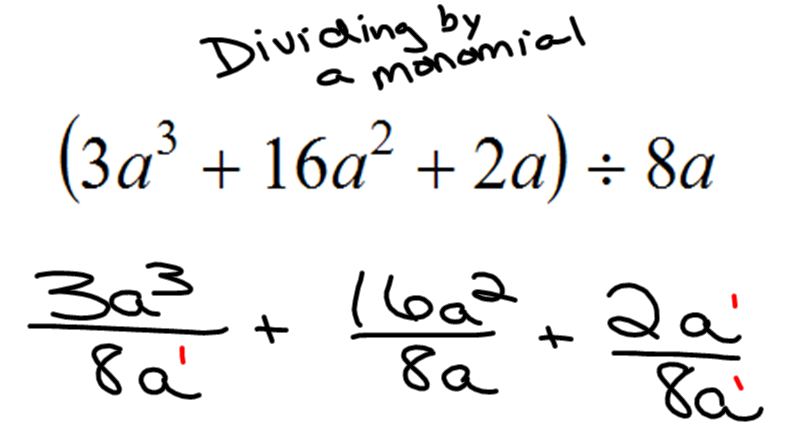 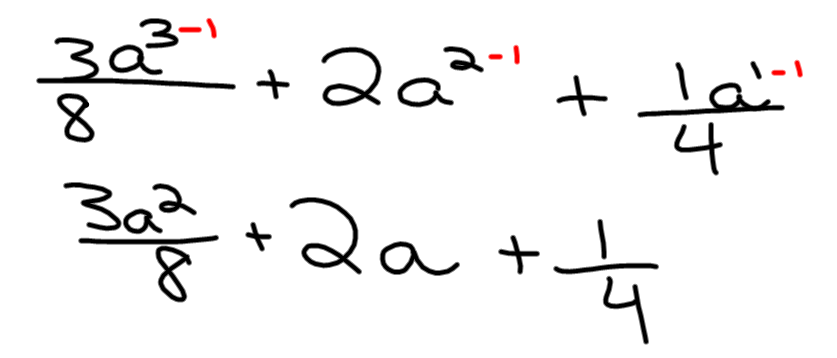 _____________________________________________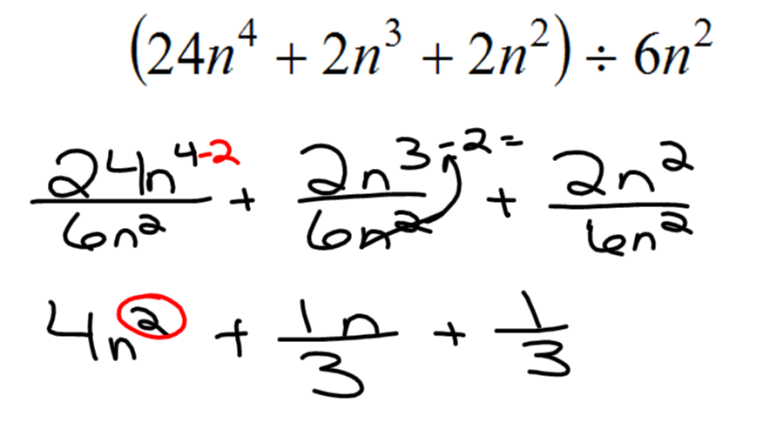 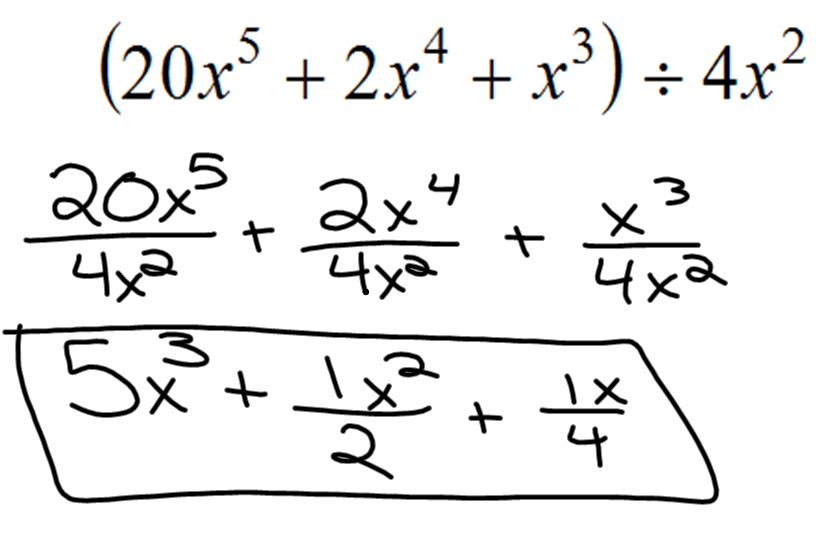 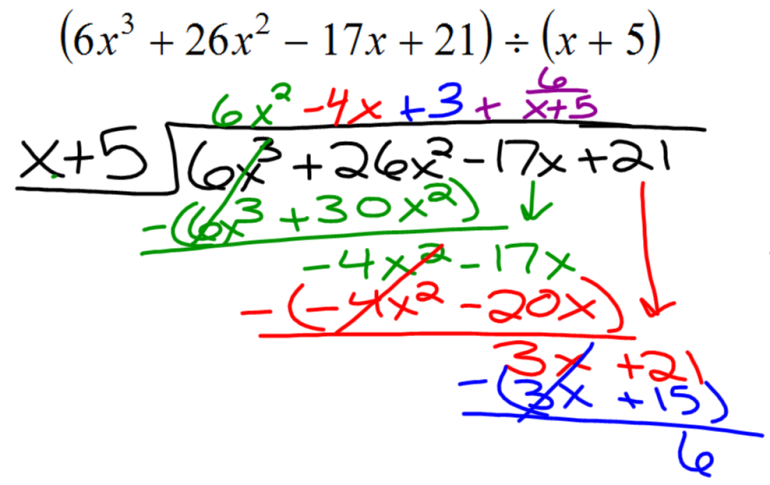 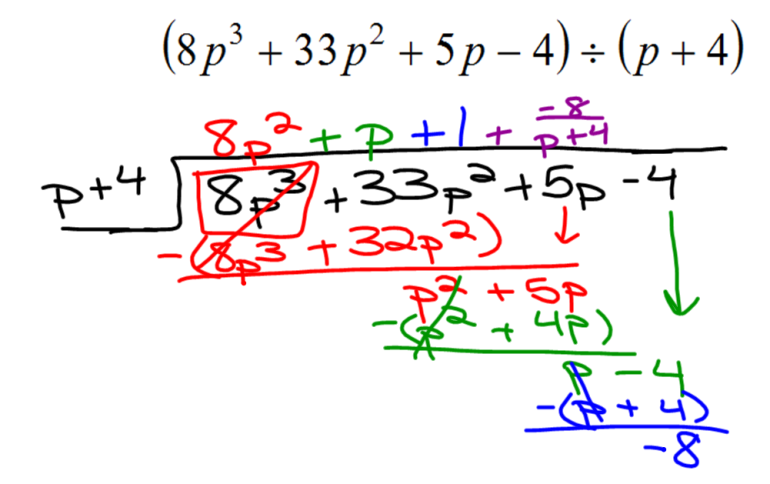 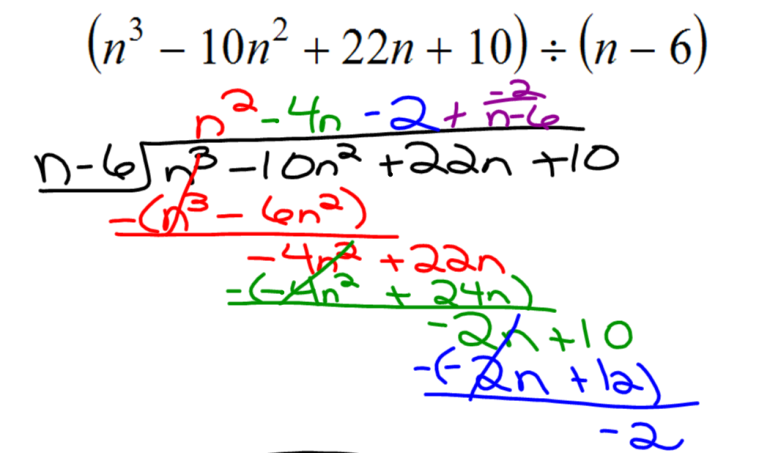 